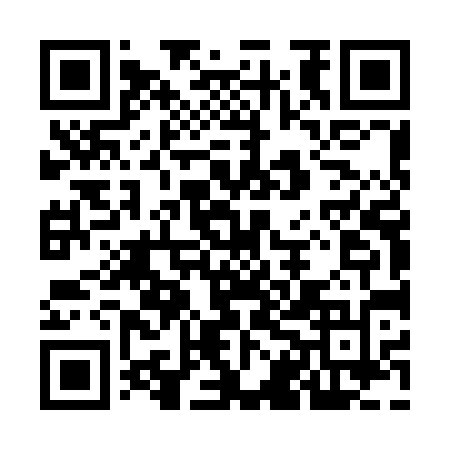 Ramadan times for Abbotsinch, UKMon 11 Mar 2024 - Wed 10 Apr 2024High Latitude Method: Angle Based RulePrayer Calculation Method: Islamic Society of North AmericaAsar Calculation Method: HanafiPrayer times provided by https://www.salahtimes.comDateDayFajrSuhurSunriseDhuhrAsrIftarMaghribIsha11Mon5:005:006:4212:284:136:146:147:5612Tue4:584:586:4012:274:146:166:167:5813Wed4:554:556:3712:274:166:186:188:0014Thu4:524:526:3512:274:186:206:208:0315Fri4:494:496:3212:274:206:226:228:0516Sat4:474:476:2912:264:216:246:248:0717Sun4:444:446:2712:264:236:266:268:1018Mon4:414:416:2412:264:256:286:288:1219Tue4:384:386:2112:254:266:306:308:1420Wed4:354:356:1912:254:286:326:328:1621Thu4:324:326:1612:254:296:346:348:1922Fri4:294:296:1412:244:316:366:368:2123Sat4:264:266:1112:244:336:386:388:2424Sun4:234:236:0812:244:346:416:418:2625Mon4:204:206:0612:244:366:436:438:2826Tue4:174:176:0312:234:376:456:458:3127Wed4:144:146:0012:234:396:476:478:3328Thu4:114:115:5812:234:406:496:498:3629Fri4:084:085:5512:224:426:516:518:3830Sat4:054:055:5312:224:436:536:538:4131Sun5:025:026:501:225:457:557:559:431Mon4:584:586:471:215:467:577:579:462Tue4:554:556:451:215:487:597:599:493Wed4:524:526:421:215:498:018:019:514Thu4:494:496:401:215:518:038:039:545Fri4:454:456:371:205:528:058:059:576Sat4:424:426:341:205:548:078:079:597Sun4:394:396:321:205:558:098:0910:028Mon4:364:366:291:195:578:118:1110:059Tue4:324:326:271:195:588:138:1310:0810Wed4:294:296:241:196:008:158:1510:11